Агентский договор (Поставщик является агентом)1. После  подписания  договора, Принципал перечисляет  предоплату Агенту в размере предполагаемой трехдневной выборки и  в дальнейшем поддерживает ее.2. За осуществление агентской деятельности, Принципал перечисляет Агентское вознаграждение. Максимальный размер агентского вознаграждения это разница между ценой стелы и ценой закупки топлива Агентом у своего Поставщика. Если у Агента есть  возможность предоставить скидку на заправку клиентов Принципала, то размер агентского вознаграждения уменьшится.3. В конце месяца Агент предоставляет Принципалу:- Отчёт комитенту (Приложение 1)- Счёт-фактуру комитента ГСМ (Приложение 2)- Счёт-фактуру от поставщика (на основании, которой составляют отчет комитенту)- Акт (товарную накладную, УПД) за агентское вознаграждение (Приложение 3)4. Принципал как правило перечисляет вознаграждение отдельно, в месяце, следующим за отчётным.  Либо оплата вознаграждения происходит взаимозачётом.5. Агент платит налог только от суммы вознаграждения.6. Каждый квартал Агент сдает в налоговую Журнал учета полученных и выставленных счетов-фактурПриложение 1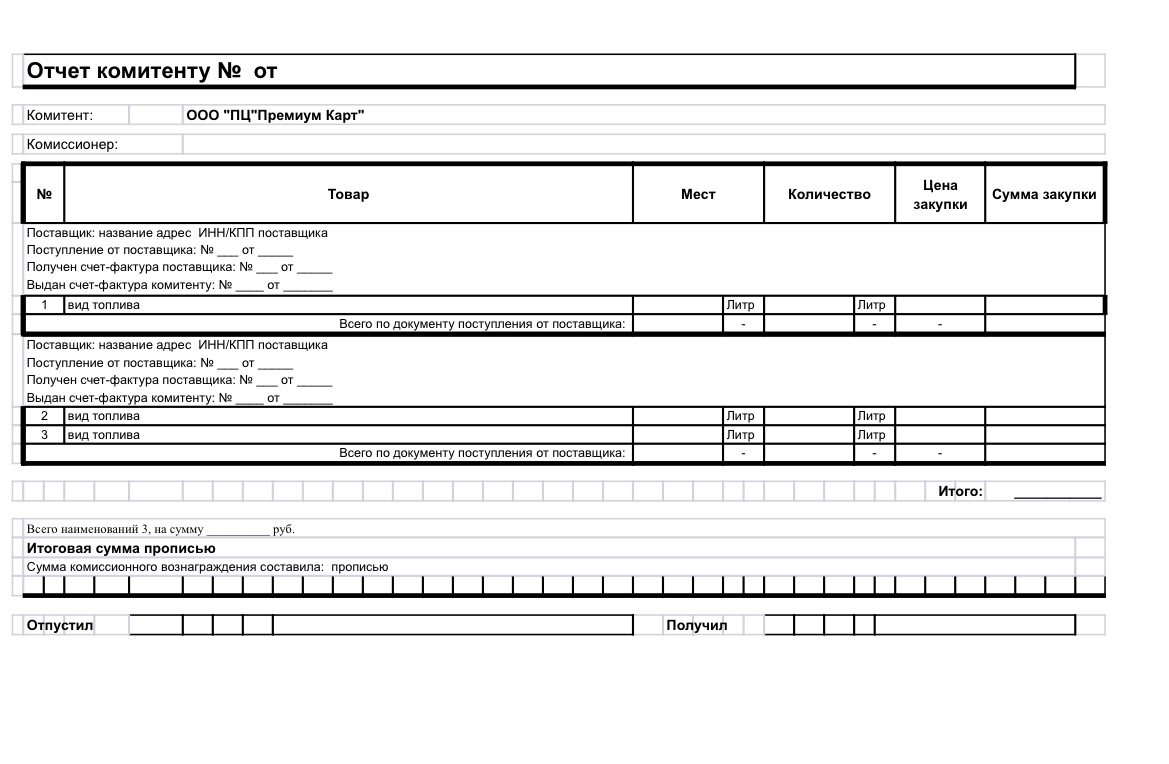 Приложение 2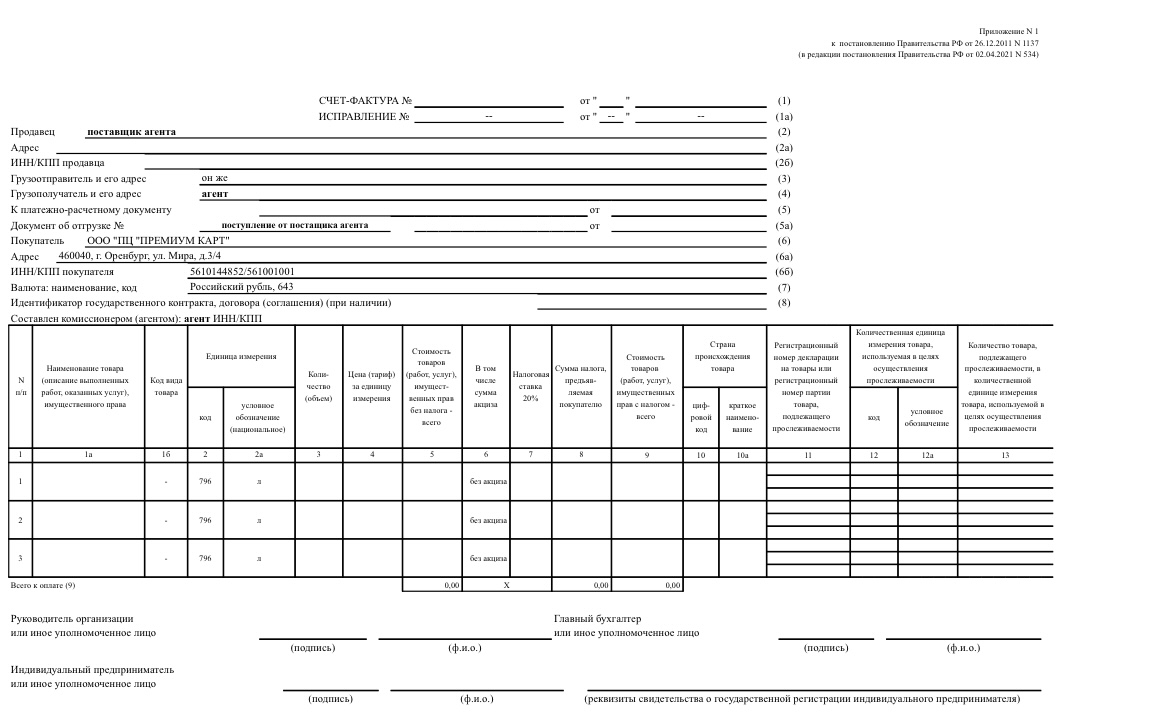 Приложение 3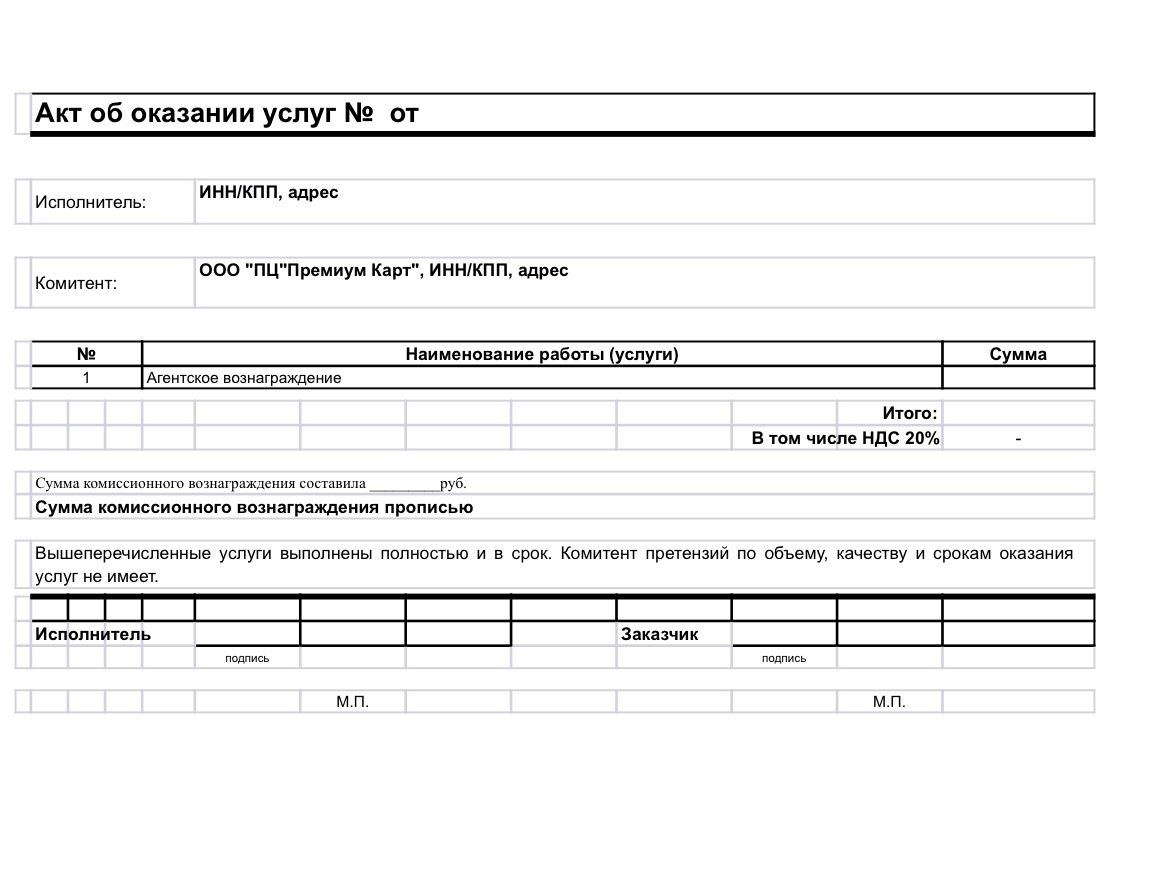 